Mountain Creek Netball club Coaching resource – NO 3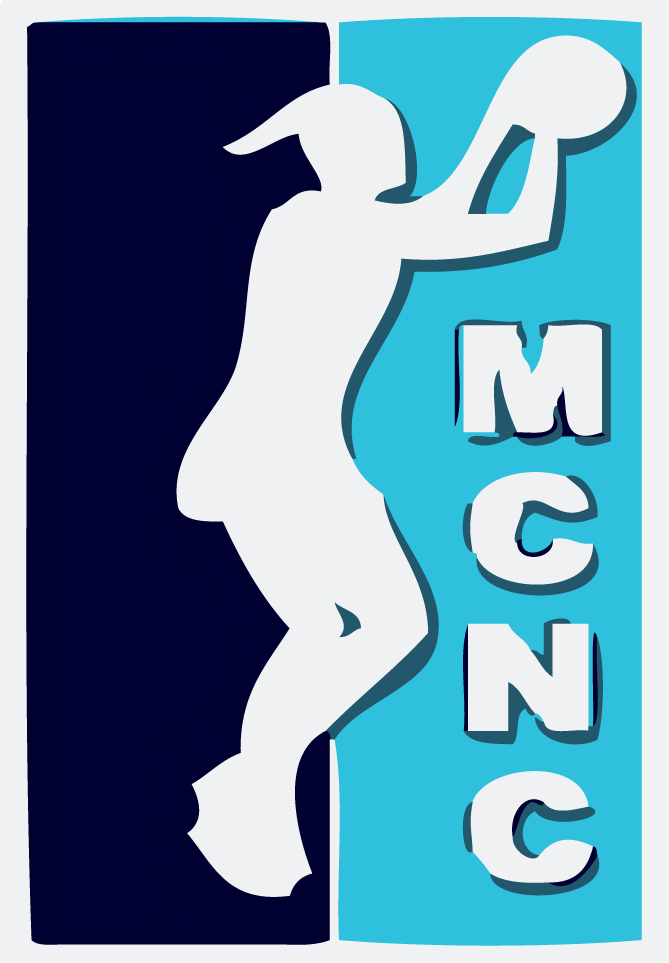 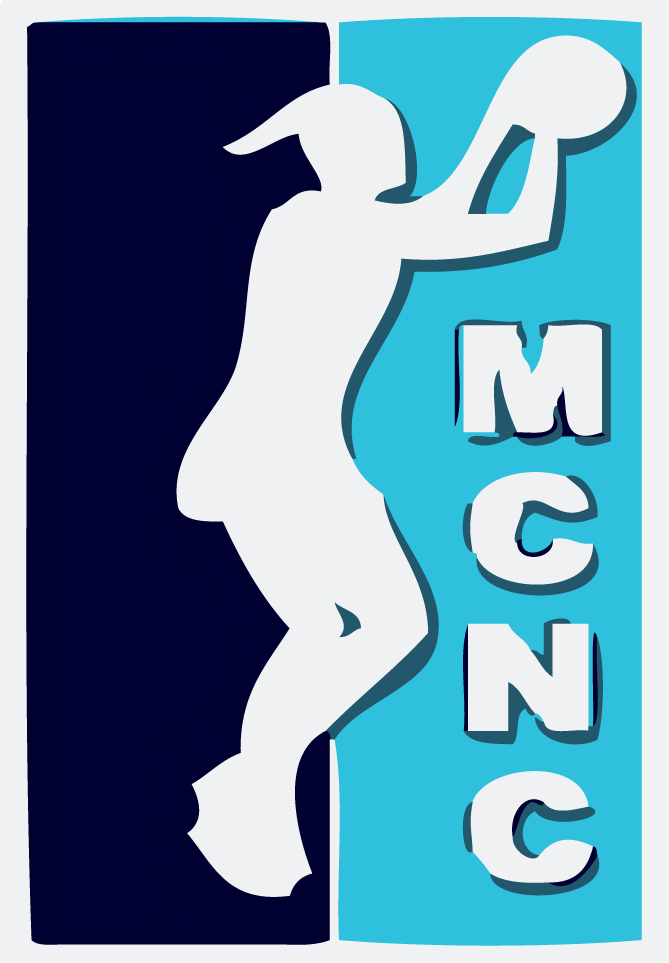 2017 Season – Team - Player Best & Fairest Points Information: (List 3, 2, 1 against players name).Team Name:												PLEASE KEEP THIS INFORMATION CONFIDENTIALPlayer Name:Fixture
#1Fixture #2Fixture #3Fixture #4Fixture #5Fixture #6Fixture #7Fixture #8Fixture #9Fixture #10Fixture #11Fixture #12Fixture #13Fixture #14Fixture SFFixture PFFixture GF